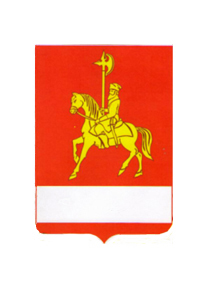 АДМИНИСТРАЦИЯ КАРАТУЗСКОГО РАЙОНАПОСТАНОВЛЕНИЕ30.12.2014       						      с. Каратузское               						                     № 1401-пО внесении изменений в постановление администрации Каратузского района от 31.03.2014 г. № 317-п «Об утверждении муниципальной программы «Развитие культуры, молодежной политики, физкультуры и спорта в Каратузском районе»В соответствии со статьей 179 Бюджетного кодекса Российской Федерации, со статьей  26 Устава Каратузского района, ПОСТАНОВЛЯЮ:1.Внести изменения в приложение к постановлению администрации Каратузского района от 31.03.2014 г. № 317-п: 1.1.В паспорте муниципальной программы Каратузского района «Развитие культуры, молодежной политики, физкультуры и спорта в Каратузском районе» - «Общий объем финансирования программы» цифру 47552,3636  тыс. руб. заменить цифрой 46969,4425 тыс. руб.; - «2014 год» цифру  17351,3636     тыс. руб. заменить цифрой 16768,4425 тыс. руб.;- средства районного бюджета цифру 15619,709  тыс. руб. заменить цифрой 15036,7879 тыс. руб.1.2. В Приложении 4 к Паспорту муниципальной программы «Развитие культуры, молодежной политики, физкультуры и спорта в Каратузском районе» строку «Муниципальная программа» изменить и изложить в следующей редакции:строку «Подпрограмма 4» изменить и изложить в следующей редакции:строку «Подпрограмма 6» изменить и изложить в следующей редакции:1.3. В Приложении 5 к Паспорту муниципальной программы «Развитие культуры, молодежной политики, физкультуры и спорта в Каратузском районе» строку «Муниципальная программа» изменить и изложить в следующей редакции:строку «Подпрограмма 4» изменить и изложить в следующей редакции:строку «Подпрограмма 6» изменить и изложить в следующей редакции:1.4. В приложение 9 к муниципальной программе Каратузского района «Развитие культуры, молодежной политики, физкультуры и спорта в Каратузском районе», утвержденной постановлением администрации Каратузского района от 31.03.2014 г. № 317-п внести следующие изменения:в паспорте подпрограммы «Поддержка культурного потенциала» - «Общий объем финансирования» цифру 3208,500 тыс. руб. заменить цифрой 3130,0645тыс. руб.;- «районный бюджет» цифру 2538,500 тыс. руб. заменить цифрой 2460,0645 тыс. руб.- «2014 год» цифру  1896,700 тыс.   руб. заменить цифрой  1818,2645 тыс. руб.;- «районный бюджет» цифру 1226,700 тыс. руб. заменить цифрой 1148,2645 тыс.руб.Приложение №2 к паспорту подпрограммы « Поддержка культурного потенциала», реализуемой в рамках муниципальной программы «Развитие культуры, молодежной политики, физкультуры и спорта в Каратузском районе» читать в новой редакции, согласно приложения к данному постановлению.1.5. В приложение 11 к муниципальной программе Каратузского района «Развитие культуры, молодежной политики, физкультуры и спорта в Каратузском районе», утвержденной постановлением администрации Каратузского района от 31.03.2014 г. № 317-п внести следующие изменения:в паспорте подпрограммы «Развитие киновидеообслуживания» - «Общий объем финансирования» цифру 12445,2 тыс. руб. заменить цифрой 11940,7149 тыс. руб.;- «2014 год» цифру   4024,6 тыс. руб. заменить цифрой  3520,1149 тыс.  руб.;В приложении №2 к паспорту подпрограммы « Развитие киновидеообслуживания», реализуемой в рамках муниципальной программы «Развитие культуры, молодежной политики, физкультуры и спорта в Каратузском районе»- в строке «Задача 2 Обеспечение выполнения муниципального задания муниципальным бюджетным учреждением культуры «Каратузская районная киносеть»строку 2.1. изменить и изложить в следующей редакции:  - строку «Итого по подпрограмме ГРБС» изменить и изложить в следующей редакции:2.Контроль за исполнением настоящего постановления возложить на Г.М.Адольф, заместителя главы администрации района по социальным вопросам.3.Постановление вступает в силу в день, следующий за днем его официального опубликования в периодическом печатном издании Вести муниципального образования «Каратузский район».Глава администрации района                                   				             Г.И.КулаковаПриложение  к постановлению № 1401-п  от 30.12.2014 г.Приложение № 2к паспорту подпрограммы «Поддержка и развитие культурного потенциала», реализуемой в рамках муниципальной программы «Развитие культуры, молодежной политики, физкультуры и спорта в  Каратузском районе»Перечень мероприятий подпрограммы с указанием объема средств на их реализацию и ожидаемых результатовРуководитель                                                                                                               Ф.И.О.Глава администрации Каратузского района                                                                                                    Г.И.КулаковаМуниципальная программа Развитие культуры, молодежной политики, физкультуры и спорта в Каратузском районевсего расходные обязательства по программеХХХХ16768,442515 263,014 938,046969,4425Муниципальная программа Развитие культуры, молодежной политики, физкультуры и спорта в Каратузском районев том числе по ГРБС:Муниципальная программа Развитие культуры, молодежной политики, физкультуры и спорта в Каратузском районеадминистрация001ХХХ16768,442515 263,014 938,046969,4425Подпрограмма 4Поддержка и развитие культурного потенциалавсего расходные обязательства по подпрограмме ХХХХ1818,2645818,400493,4003130,0645Подпрограмма 4Поддержка и развитие культурного потенциалав том числе по ГРБС:ХХХПодпрограмма 4Поддержка и развитие культурного потенциалаадминистрация001ХХХ1818,2645818,400493,4003130,0645Подпрограмма 6 Развитие киновидеообслуживаниявсего расходные обязательства по подпрограмме ХХХХ3520,114984210,34210,311940,71498Подпрограмма 6 Развитие киновидеообслуживанияв том числе по ГРБС:ХХХПодпрограмма 6 Развитие киновидеообслуживанияадминистрация 001ХХХ3520,114984210,34210,311940,71498Муниципальная программа Развитие культуры, молодежной политики, физкультуры и спорта в Каратузском районеВсего                    16768,442515 263,014 938,046969,4425Муниципальная программа Развитие культуры, молодежной политики, физкультуры и спорта в Каратузском районев том числе:             Муниципальная программа Развитие культуры, молодежной политики, физкультуры и спорта в Каратузском районефедеральный бюджет (*)   Муниципальная программа Развитие культуры, молодежной политики, физкультуры и спорта в Каратузском районекраевой бюджет           1731,6546250,9 250,9 2233,4546Муниципальная программа Развитие культуры, молодежной политики, физкультуры и спорта в Каратузском районевнебюджетные источники                 Муниципальная программа Развитие культуры, молодежной политики, физкультуры и спорта в Каратузском районерайонный бюджет (**)   15036,787915 012,1 14 687,1 44735,9879Муниципальная программа Развитие культуры, молодежной политики, физкультуры и спорта в Каратузском районеюридические лицаМуниципальная программа Развитие культуры, молодежной политики, физкультуры и спорта в Каратузском районеАдминистрация Каратузского района16768,442515 263,014 938,046969,4425Подпрограмма 4  Поддержка и развитие культурного потенциалаВсего                    1818,2645818,400493,4003130,0645Подпрограмма 4  Поддержка и развитие культурного потенциалав том числе:             Подпрограмма 4  Поддержка и развитие культурного потенциалафедеральный бюджет (*)   Подпрограмма 4  Поддержка и развитие культурного потенциалакраевой бюджет           670,00,00,0670,0Подпрограмма 4  Поддержка и развитие культурного потенциалавнебюджетные  источники                 Подпрограмма 4  Поддержка и развитие культурного потенциаларайонный бюджет (**)   1148,2645818,400493,4002460,0645Подпрограмма 4  Поддержка и развитие культурного потенциалаюридические лицаАдминистрация Каратузского района1818,2645818,400493,400 3130,0645Подпрограмма 6 Развитие киновидеообслуживанияВсего                    3520,114984210,34210,311940,71498Подпрограмма 6 Развитие киновидеообслуживанияв том числе:             Подпрограмма 6 Развитие киновидеообслуживанияфедеральный бюджет (*)   Подпрограмма 6 Развитие киновидеообслуживаниякраевой бюджет           Подпрограмма 6 Развитие киновидеообслуживаниявнебюджетные  источники                 Подпрограмма 6 Развитие киновидеообслуживаниярайонный бюджет (**)   3520,114984210,34210,311940,71498Подпрограмма 6 Развитие киновидеообслуживанияюридические лицаАдминистрация Каратузского района3520,114984210,34210,311940,71498Мероприятие 2.1. Обеспечение деятельности (оказание услуг) подведомственных учрежденийадминистрация001080108600616113480,81494185,34185,311851,4149Выполнение муниципального задания на 100%Итого по подпрограмме ГРБСадминистрация3520,11494210,34210,311940,7149Наименование  программы, подпрограммыГРБС Код бюджетной классификацииКод бюджетной классификацииКод бюджетной классификацииКод бюджетной классификацииРасходы 
(тыс. руб.), годыРасходы 
(тыс. руб.), годыРасходы 
(тыс. руб.), годыРасходы 
(тыс. руб.), годыРасходы 
(тыс. руб.), годыОжидаемый результат от реализации подпрограммного мероприятия (в натуральном выражении)Наименование  программы, подпрограммыГРБС ГРБСРзПрЦСРВРочередной финансовый год2014 г.первый год планового периода2015 г.второй год планового периода2016 г.Итого на периодИтого на периодОжидаемый результат от реализации подпрограммного мероприятия (в натуральном выражении)Цель: Сохранение единого культурного пространства района, обеспечение преемственности культурных традиций, поддержка инноваций, способствующих росту культурного потенциала и дальнейшее развитие народного творчества и культурно - досуговой деятельностиЦель: Сохранение единого культурного пространства района, обеспечение преемственности культурных традиций, поддержка инноваций, способствующих росту культурного потенциала и дальнейшее развитие народного творчества и культурно - досуговой деятельностиЦель: Сохранение единого культурного пространства района, обеспечение преемственности культурных традиций, поддержка инноваций, способствующих росту культурного потенциала и дальнейшее развитие народного творчества и культурно - досуговой деятельностиЦель: Сохранение единого культурного пространства района, обеспечение преемственности культурных традиций, поддержка инноваций, способствующих росту культурного потенциала и дальнейшее развитие народного творчества и культурно - досуговой деятельностиЦель: Сохранение единого культурного пространства района, обеспечение преемственности культурных традиций, поддержка инноваций, способствующих росту культурного потенциала и дальнейшее развитие народного творчества и культурно - досуговой деятельностиЦель: Сохранение единого культурного пространства района, обеспечение преемственности культурных традиций, поддержка инноваций, способствующих росту культурного потенциала и дальнейшее развитие народного творчества и культурно - досуговой деятельностиЦель: Сохранение единого культурного пространства района, обеспечение преемственности культурных традиций, поддержка инноваций, способствующих росту культурного потенциала и дальнейшее развитие народного творчества и культурно - досуговой деятельностиЦель: Сохранение единого культурного пространства района, обеспечение преемственности культурных традиций, поддержка инноваций, способствующих росту культурного потенциала и дальнейшее развитие народного творчества и культурно - досуговой деятельностиЦель: Сохранение единого культурного пространства района, обеспечение преемственности культурных традиций, поддержка инноваций, способствующих росту культурного потенциала и дальнейшее развитие народного творчества и культурно - досуговой деятельностиЦель: Сохранение единого культурного пространства района, обеспечение преемственности культурных традиций, поддержка инноваций, способствующих росту культурного потенциала и дальнейшее развитие народного творчества и культурно - досуговой деятельностиЦель: Сохранение единого культурного пространства района, обеспечение преемственности культурных традиций, поддержка инноваций, способствующих росту культурного потенциала и дальнейшее развитие народного творчества и культурно - досуговой деятельностиЦель: Сохранение единого культурного пространства района, обеспечение преемственности культурных традиций, поддержка инноваций, способствующих росту культурного потенциала и дальнейшее развитие народного творчества и культурно - досуговой деятельностиЗадача 1 Обеспечение равных возможностей для доступа к культурным ценностям и услугам всем жителям района и создания условий для свободы творчества, культурного развития личности и обществаЗадача 1 Обеспечение равных возможностей для доступа к культурным ценностям и услугам всем жителям района и создания условий для свободы творчества, культурного развития личности и обществаЗадача 1 Обеспечение равных возможностей для доступа к культурным ценностям и услугам всем жителям района и создания условий для свободы творчества, культурного развития личности и обществаЗадача 1 Обеспечение равных возможностей для доступа к культурным ценностям и услугам всем жителям района и создания условий для свободы творчества, культурного развития личности и обществаЗадача 1 Обеспечение равных возможностей для доступа к культурным ценностям и услугам всем жителям района и создания условий для свободы творчества, культурного развития личности и обществаЗадача 1 Обеспечение равных возможностей для доступа к культурным ценностям и услугам всем жителям района и создания условий для свободы творчества, культурного развития личности и обществаЗадача 1 Обеспечение равных возможностей для доступа к культурным ценностям и услугам всем жителям района и создания условий для свободы творчества, культурного развития личности и обществаЗадача 1 Обеспечение равных возможностей для доступа к культурным ценностям и услугам всем жителям района и создания условий для свободы творчества, культурного развития личности и обществаЗадача 1 Обеспечение равных возможностей для доступа к культурным ценностям и услугам всем жителям района и создания условий для свободы творчества, культурного развития личности и обществаЗадача 1 Обеспечение равных возможностей для доступа к культурным ценностям и услугам всем жителям района и создания условий для свободы творчества, культурного развития личности и обществаЗадача 1 Обеспечение равных возможностей для доступа к культурным ценностям и услугам всем жителям района и создания условий для свободы творчества, культурного развития личности и обществаЗадача 1 Обеспечение равных возможностей для доступа к культурным ценностям и услугам всем жителям района и создания условий для свободы творчества, культурного развития личности и обществаМероприятие 1.1. Проведение районных фестивалей, сельских творческих олимпиададминистрация0010801084083824430,030,030,090,090,0Количество посетителей платных культурно- досуговых мероприятий, проводимых учреждениями культуры увеличится к 2016 году на одну тысячу человек1.1.1. «Волшебные жемчужинки»001080108408382440,010,00,010,010,0Количество посетителей платных культурно- досуговых мероприятий, проводимых учреждениями культуры увеличится к 2016 году на одну тысячу человек1.1.2. «Звезды Приамылья»0010801084083824420,00,010,030,030,0Количество посетителей платных культурно- досуговых мероприятий, проводимых учреждениями культуры увеличится к 2016 году на одну тысячу человек1.1.3. «Распахни свое сердце»0010801084083824410,010,010,030,030,0Количество посетителей платных культурно- досуговых мероприятий, проводимых учреждениями культуры увеличится к 2016 году на одну тысячу человек1.1.4. «Джентльмен-шоу»001080108408382440,010,00,010,010,0Количество посетителей платных культурно- досуговых мероприятий, проводимых учреждениями культуры увеличится к 2016 году на одну тысячу человек1.1.5. «Каратузская красавица»001080108408382440,00,010,010,010,0Количество посетителей платных культурно- досуговых мероприятий, проводимых учреждениями культуры увеличится к 2016 году на одну тысячу человекМероприятие 1.2. Проведение юбилейных мероприятийадминистрация00108010840839244668,73450,01013,71013,7Увеличение числа посетителей культурно-досуговых мероприятийна пять тысяч человек1.2.1. 90-летие Каратузского района00108010840839244668,70,00,0668,7668,7Увеличение числа посетителей культурно-досуговых мероприятийна пять тысяч человек1.2.2. 70-летие Великой Победы001080108408392440,03450,0345345Увеличение числа посетителей культурно-досуговых мероприятийна пять тысяч человекМероприятие 1.3. Государственные и традиционно-праздничные мероприятияадминистрация00108010840840244265,3189,5209,5664,3664,3Воспитание у молодежи патриотизма, любви к своей Родине.1.3.1. День памяти воинов-интернационалистов0010801084084024420,05,05,030,030,0Воспитание у молодежи патриотизма, любви к своей Родине.1.3.2. День матери001080108408402445,55,55,516,516,5Воспитание у молодежи патриотизма, любви к своей Родине.1.3.3. День инвалидов001080108408402444,04,04,012,012,0Воспитание у молодежи патриотизма, любви к своей Родине.1.3.4. День пожилого человека001080108408402445,05,05,015,015,0Воспитание у молодежи патриотизма, любви к своей Родине.1.3.5. День Победы0010801084084024420,00,020,040,040,0Воспитание у молодежи патриотизма, любви к своей Родине.1.3.6. День работников сельского хозяйства00108010840840244210,8170,0170,0550,8550,8Воспитание у молодежи патриотизма, любви к своей Родине.Мероприятие 1.4. Реализация на территории района проектов и акций:администрация001080108408412440,030,030,060,060,0Воспитание у молодежи патриотизма, любви к своей Родине.1.4.1. Шагают победители001080108408412440,030,030,060,060,0Воспитание у молодежи патриотизма, любви к своей Родине.Задача 2 Укрепление и развитие кадрового потенциала отрасли «Культура» районаЗадача 2 Укрепление и развитие кадрового потенциала отрасли «Культура» районаЗадача 2 Укрепление и развитие кадрового потенциала отрасли «Культура» районаЗадача 2 Укрепление и развитие кадрового потенциала отрасли «Культура» районаЗадача 2 Укрепление и развитие кадрового потенциала отрасли «Культура» районаЗадача 2 Укрепление и развитие кадрового потенциала отрасли «Культура» районаЗадача 2 Укрепление и развитие кадрового потенциала отрасли «Культура» районаЗадача 2 Укрепление и развитие кадрового потенциала отрасли «Культура» районаЗадача 2 Укрепление и развитие кадрового потенциала отрасли «Культура» районаЗадача 2 Укрепление и развитие кадрового потенциала отрасли «Культура» районаЗадача 2 Укрепление и развитие кадрового потенциала отрасли «Культура» районаЗадача 2 Укрепление и развитие кадрового потенциала отрасли «Культура» районаМероприятие 2.1. Укрепление межрайонных и внутренних коммуникацийадминистрация0010801084084224474,31150,0150,0374,31Задача 3 Повышение конкурентоспособности учреждений культуры на рынке товаров и услуг через техническое переоснащение отрасли, внедрение современных технологий в практику работы учреждений культуры района и совершенствование форм и жанров художественного творчестваЗадача 3 Повышение конкурентоспособности учреждений культуры на рынке товаров и услуг через техническое переоснащение отрасли, внедрение современных технологий в практику работы учреждений культуры района и совершенствование форм и жанров художественного творчестваЗадача 3 Повышение конкурентоспособности учреждений культуры на рынке товаров и услуг через техническое переоснащение отрасли, внедрение современных технологий в практику работы учреждений культуры района и совершенствование форм и жанров художественного творчестваЗадача 3 Повышение конкурентоспособности учреждений культуры на рынке товаров и услуг через техническое переоснащение отрасли, внедрение современных технологий в практику работы учреждений культуры района и совершенствование форм и жанров художественного творчестваЗадача 3 Повышение конкурентоспособности учреждений культуры на рынке товаров и услуг через техническое переоснащение отрасли, внедрение современных технологий в практику работы учреждений культуры района и совершенствование форм и жанров художественного творчестваЗадача 3 Повышение конкурентоспособности учреждений культуры на рынке товаров и услуг через техническое переоснащение отрасли, внедрение современных технологий в практику работы учреждений культуры района и совершенствование форм и жанров художественного творчестваЗадача 3 Повышение конкурентоспособности учреждений культуры на рынке товаров и услуг через техническое переоснащение отрасли, внедрение современных технологий в практику работы учреждений культуры района и совершенствование форм и жанров художественного творчестваЗадача 3 Повышение конкурентоспособности учреждений культуры на рынке товаров и услуг через техническое переоснащение отрасли, внедрение современных технологий в практику работы учреждений культуры района и совершенствование форм и жанров художественного творчестваЗадача 3 Повышение конкурентоспособности учреждений культуры на рынке товаров и услуг через техническое переоснащение отрасли, внедрение современных технологий в практику работы учреждений культуры района и совершенствование форм и жанров художественного творчестваЗадача 3 Повышение конкурентоспособности учреждений культуры на рынке товаров и услуг через техническое переоснащение отрасли, внедрение современных технологий в практику работы учреждений культуры района и совершенствование форм и жанров художественного творчестваЗадача 3 Повышение конкурентоспособности учреждений культуры на рынке товаров и услуг через техническое переоснащение отрасли, внедрение современных технологий в практику работы учреждений культуры района и совершенствование форм и жанров художественного творчестваЗадача 3 Повышение конкурентоспособности учреждений культуры на рынке товаров и услуг через техническое переоснащение отрасли, внедрение современных технологий в практику работы учреждений культуры района и совершенствование форм и жанров художественного творчестваМероприятие 3.1. Участие в краевых и зональных культурных акцияхадминистрация00108010840843244109,954573,973,92577,5452577,545Увеличение количества коллективов «народный», «образцовый»- на 2 коллектива3.1.1. День Минусинского помидора001080108408432440,015,915,931,831,8Увеличение количества коллективов «народный», «образцовый»- на 2 коллектива3.1.2. Краевой фестиваль исполнителей народной песни»Самоцветы Минусинского уезда»001080108408432440,08,08,016,016,0Увеличение количества коллективов «народный», «образцовый»- на 2 коллектива3.1.3. Краевой фестиваль казачьей песни « «Слава тебе, Господи, что мы казаки!»001080108408432440,015,015,030,030,0Увеличение количества коллективов «народный», «образцовый»- на 2 коллектива3.1.4. Краевой смотр-конкурс «Сибирская глубинка»001080108408432440,012,312,324,624,6Увеличение количества коллективов «народный», «образцовый»- на 2 коллектива3.1.5. Краевой фестиваль семейных талантов «Очаг»001080108408432440,011,411,422,822,8Увеличение количества коллективов «народный», «образцовый»- на 2 коллектива3.1.6. Краевая олимпиада народного творчества001080108408432440,011,311,322,622,6Увеличение количества коллективов «народный», «образцовый»- на 2 коллектива3.1.7. Краевой праздник «День работника сельского хозяйства и перерабатывающей промышленности»00108010840843244109,95450,00,0109,9545109,9545Задача 4 Модернизация материально-технической базы муниципальных учреждений культуры в сельской местностиЗадача 4 Модернизация материально-технической базы муниципальных учреждений культуры в сельской местностиЗадача 4 Модернизация материально-технической базы муниципальных учреждений культуры в сельской местностиЗадача 4 Модернизация материально-технической базы муниципальных учреждений культуры в сельской местностиЗадача 4 Модернизация материально-технической базы муниципальных учреждений культуры в сельской местностиЗадача 4 Модернизация материально-технической базы муниципальных учреждений культуры в сельской местностиЗадача 4 Модернизация материально-технической базы муниципальных учреждений культуры в сельской местностиЗадача 4 Модернизация материально-технической базы муниципальных учреждений культуры в сельской местностиЗадача 4 Модернизация материально-технической базы муниципальных учреждений культуры в сельской местностиЗадача 4 Модернизация материально-технической базы муниципальных учреждений культуры в сельской местностиЗадача 4 Модернизация материально-технической базы муниципальных учреждений культуры в сельской местностиЗадача 4 Модернизация материально-технической базы муниципальных учреждений культуры в сельской местностиМероприятие 4.1. Предоставление субсидий бюджетам муниципальных образований на разработку и корректировку ПСД, капитальный ремонт и реконструкцию зданий и помещений сельских учреждений культуры Красноярского края, в том числе включающие в себя выполнение мероприятий по обеспечению пожарной безопасностифинуправление09008010840844521320,00.00,0320,0320,0Мероприятие 4.2. Предоставление субсидии на государственную поддержку муниципальных учреждений культурыфинуправление09008010845147540100,00,00,0100,0100,0Мероприятие 4.3. Предоставление субсидий на государственную поддержку лучших работников муниципальных учреждений культурыфинуправление0900801084514854050,00,00,050,050,0Мероприятие 4.4. Расходы за счет субсидии на поддержку социокультурных проектов муниципальных учреждений культуры и образовательных учреждений в области культуры. финуправление09008010847481521200,00,00,0200,0200,0Итого по подпрограмме ГРБС администрация0011818,2645818,400493,4003130,06453130,0645